        Statistikmeldung STB Natursport      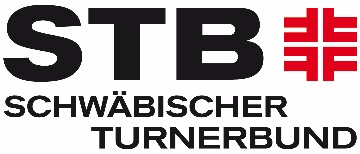 AnPetra Preißing	e-mail: petra.preissing@natursport.stb.dePanoramastr. 4389129 LangenauAngaben zum Verein und Natursportschulleiter:Angaben zur Statistik:Bemerkung: Die Angabe der Kurspreise bezieht sich nur auf die Kursgebühr, d.h. was kostet den Teilnehmer (Kind bzw. Erwachsener) die Teilnahme am Ski- bzw. Snowboardkurs? Keine Busfahrt oder Liftpass mit einrechnen.*Hier sind nur Trainer C Lizenzen - Fitness und Gesundheit Natursport Winter anzugebenNamensliste aller Teilnehmer der Fortbildungsmaßnahme als Anlage beifügen. Aus der Liste muss hervorgehen wer welche Qualifikation hat und wann die letzte Fortbildung besucht wurde!Bitte alle gelben Felder ausfüllen!Verein und NatursportschulleiterVerein und NatursportschulleiterVerein und NatursportschulleiterVerein und NatursportschulleiterVereinsnameTelefon (Festnetz)NatursportschulleiterHandyStraßee-mailPLZ / OrtAnzahl der Lehrkräfte gesamtAnzahl der Lehrkräfte gesamtAnzahl der Lehrkräfte gesamtKursteilnehmertage gesamt(Anzahl Kursteilnehmer x Anzahl Kurstagez.B. 6 Teilnehmer  x 4-Tageskurs = 24 Kursteilnehmertage oder 42 Teilnehmer x 1 Tageskurs = 42 Kursteilnehmertage)gesamtdavon Trainer C*Kursteilnehmertage gesamt(Anzahl Kursteilnehmer x Anzahl Kurstagez.B. 6 Teilnehmer  x 4-Tageskurs = 24 Kursteilnehmertage oder 42 Teilnehmer x 1 Tageskurs = 42 Kursteilnehmertage)davonHilfskräfte SkiHSxxxKursteilnehmertage gesamt(Anzahl Kursteilnehmer x Anzahl Kurstagez.B. 6 Teilnehmer  x 4-Tageskurs = 24 Kursteilnehmertage oder 42 Teilnehmer x 1 Tageskurs = 42 Kursteilnehmertage)Gruppenleiter-KiJuWi SkiKiWiSxxxKursteilnehmertage gesamt(Anzahl Kursteilnehmer x Anzahl Kurstagez.B. 6 Teilnehmer  x 4-Tageskurs = 24 Kursteilnehmertage oder 42 Teilnehmer x 1 Tageskurs = 42 Kursteilnehmertage)Ski ÜL-Grundstufe undTrainer C – ohne weitere AusbildungsstufeSGTCSKursteilnehmertage gesamt(Anzahl Kursteilnehmer x Anzahl Kurstagez.B. 6 Teilnehmer  x 4-Tageskurs = 24 Kursteilnehmertage oder 42 Teilnehmer x 1 Tageskurs = 42 Kursteilnehmertage)Ski ÜL-Grundstufe undTrainer C – ohne weitere AusbildungsstufeSGTCSAnzahl der Kurstage gesamtSki ÜL-OberstufeÜOAnzahl der durchgeführten AusfahrtenSkischulausbilderSABAnzahl der betreuten Kinder Ski (einschließlich 14 Jahre)Hilfskräfte Snowboard (SB)HSBxxxAnzahl der betreuten Jugendlichen und Erwachsenen Ski (älter als 14 Jahre)Gruppenleiter-KiJuWi SBKiWiSBxxxAnzahl der betreuten Jugendlichen und Erwachsenen Ski (älter als 14 Jahre)Snowboard ÜL-Grundstufeund Trainer C – ohne weitere AusbildungsstufeSBGTCSB   Anzahl aller betreuten SnowboarderSnowboard ÜL-Grundstufeund Trainer C – ohne weitere AusbildungsstufeSBGTCSBSnowboard ÜL-OberstufeSBOPreis pro Skikurstag in EUR (nur reine Kursgebühr)       Kinder / Erwachsene / Snowboard-SchulausbilderSBSABPreis pro Skikurstag in EUR (nur reine Kursgebühr)       Kinder / Erwachsene / Langlauf ÜLLLAngebote von Kinder- und Jugendfreizeiten im Verein ?Letzte Fortbildungsmaßnahme des Vereins	Teilnehmerliste muss beigefügt sein!Letzte Fortbildungsmaßnahme des Vereins	Teilnehmerliste muss beigefügt sein!Letzte Fortbildungsmaßnahme des Vereins	Teilnehmerliste muss beigefügt sein!Letzte Fortbildungsmaßnahme des Vereins	Teilnehmerliste muss beigefügt sein!OrtTerminAusbilder (Name & Qualifikation)TeilnehmerzahlOrt / Datum / (digitale) Unterschrift Natursportschulleiter